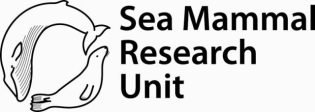 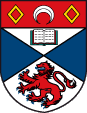 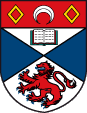 Application for admission to MSc in Marine Mammal Science(2024 Entry)This form relates only to the MSc in Marine Mammal Science and its completion replaces the requirement for a cover letter and writing sample. However, prospective students still need to complete the University's online form found in the University’s Postgraduate on-line application portal https://www.st-andrews.ac.uk/study/apply/postgraduate/taught/.Some of the answers are length-limited. If this is so, the maximum number of characters (not words) will be shown in boldface immediately below the question. Section 1: About you and your backgroundSection 2: About your skills and experienceSection 3: Your proficiency in the use of EnglishSection 4: About you and your aspirationsSection 5: About you and the course1.1 Name1.2 Current occupation1.3. Education pre-university List final school attended, dates, qualifications obtained, marks gained.1.3. Education pre-university List final school attended, dates, qualifications obtained, marks gained.1.3. Education pre-university List final school attended, dates, qualifications obtained, marks gained.1.4. Undergraduate degreeList universities attended, dates, qualifications obtained, marks gained. In addition, please provide us with any available supporting documents (e.g. course list, grade transcripts).1.4. Undergraduate degreeList universities attended, dates, qualifications obtained, marks gained. In addition, please provide us with any available supporting documents (e.g. course list, grade transcripts).1.4. Undergraduate degreeList universities attended, dates, qualifications obtained, marks gained. In addition, please provide us with any available supporting documents (e.g. course list, grade transcripts).1.5. Postgraduate degree (if any)List universities attended, dates, qualifications obtained, marks gained. In addition, please provide us with any available supporting documents.2.1 Do you have previous research experience?Briefly list any projects you have participated in, your supervising scientist and the main skills you have acquired.(max 500 characters)      2.2 What are your numeracy skills? Briefly list your qualifications and experience with mathematics and statistics.(max 500 characters)      2.3 What are your IT skills? List the software packages that you are fluent in. Highlight specific outputs in analysis and programming.(max 750 characters)      2.4 Briefly outline your past science-related employment history (if any). List employers, years and your role.(max 500 characters)      2.5 Have you participated in a peer-reviewed publication? If so, list the papers and state your contribution to them.2.6 Have you presented your work in public? If so, list the talks and venues (e.g. talk title, conference theme, date and place)2.7 Have you been involved in writing technical reports at professional level? If so, give relevant details here (e.g. report title, topic, intended audience)2.8 Have you written or are you writing a research thesis as part of your past or current studies?If so, at what level? Briefly describe the work and your results.(max 1000 characters)      3.1 Please detail your experience with using scientific English, e.g. during your undergraduate studies or in a professional context.(max 500 characters)      3.2 If you are not a native English speaker, what is your highest formal qualification in the English language (TOEFL, IELTS, Other), and what score did you attain? If you are still expecting test results, when will they be available?4.1 How would you describe your personality?(max 500 characters)      4.2 Why are you interested in a science career?(max 500 characters)      4.3 What questions in marine mammal science most interest you and why?(max 1000 characters)      4.4 What do you see yourself doing immediately after the MSc?(max 500 characters)      4.5 What do you see yourself doing in 10 years' time?(max 200 characters)      5.1 Why do you think this MSc specifically is a good course for you to take at this point in your career?(max 1000 characters)      5.2 What will you be contributing to this course?(max 500 characters)      5.3 Do you have any particular ideas for your dissertation research project or, any preferences for a particular research area or supervisor? (max 500 characters)      